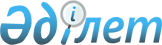 О переименовании улиц села Чинарево Январцевского сельского округа района Бәйтерек Западно-Казахстанской областиРешение акима Январцевского сельского округа района Бәйтерек Западно-Казахстанской области от 20 апреля 2022 года № 13. Зарегистрировано в Министерстве юстиции Республики Казахстан 28 апреля 2022 года № 27793
      В соответствии с подпунктом 4) статьи 14 Закона Республики Казахстан "Об административно-территориальном устройстве Республики Казахстан", с учетом мнения населения села Чинарево и на основании заключения Областной ономастической комиссии от 28 апреля 2021 года РЕШИЛ:
      Переименовать улицы села Чинарево Январцевского сельского округа района Бәйтерек Западно-Казахстанской области:
      улицу Центральная на улицу Шәкәрім;
      улицу Молодежная на улицу Жас Дәурен.
      2. Контроль за исполнением настоящего решения оставляю за собой.
      3. Настоящее решение вводится в действие по истечении десяти календарных дней после дня его первого официального опубликования.
					© 2012. РГП на ПХВ «Институт законодательства и правовой информации Республики Казахстан» Министерства юстиции Республики Казахстан
				
      Аким Январцевского сельского округа

А. Жумагалиев
